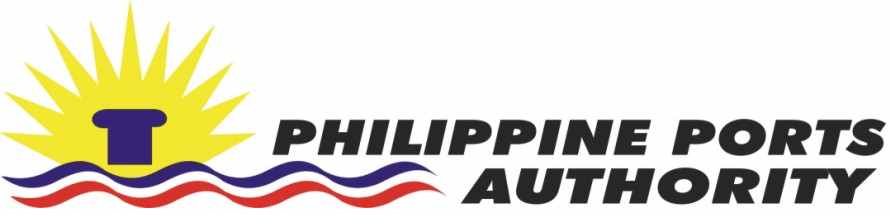 MANPOWER OUTSOURCE CLUSTERNATIONAL CAPITAL REGION/CENTRAL & NORTHERN LUZONBIDS & AWARD COMMITTEEPMO-NCR South, PNR Building, Muelle de San Francisco St.South Harbor, Port Area, South Harbor ManilaTel. Nos. 525-5264 to 67, Telefax No. 4950163INVITATION TO BIDPROCUREMENT OF CONTRACT FOR MANPOWER SERVICES FOR PORT MANAGEMENT OFFICES (PMOs) NCR SOUTH, NCR NORTH AND BATAAN/AURORA FROM JUNE 01 TO DECEMBER 31, 2016The Philippine Ports Authority (PPA), through its Manpower Outsource Cluster – National Capital Region/Central and Northern Luzon Bids and Award Committee (MOCNCRCNL BAC) and availing of its Corporate Operating Budget, intends to apply the sum of Twenty Eight Million Six Hundred Twenty Nine Thousand Nine Hundred Seventy One Pesos & 51/100 (₱28,629,971.51) being the Approved Budget for the Contract (ABC) to payments under the Contract for Manpower Services for PMOs NCR  South, NCR North, Bataan/ Aurora and Northern Luzon from June 01 to December 31, 2016.  Bids received higher than the ABC shall be automatically rejected at bid opening.The PPA MOCNCRCNL Bids and Award Committee now invites bids from prospective bidders for the Procurement of Manpower Services for PMOs NCR  South, NCR North, Bataan/Aurora and Northern Luzon to be rendered from June 01 to December 31, 2016 for the following offices:OFFICES	   NO. OF 	     DELIVERY OF	POSITIONS	        SERVICES	PMO – NCR South	62          	June 01–December 31, 2016	PMO – NCR North	93	   June 01–December 31, 2016	PMO – BATAAN/AURORA	18	   June 01–December 31, 2016	----------------         TOTAL	173	Prospective Bidders should have completed, within the last five (5) years from the date of submission and receipt of bids, a single contract that is similar to the Project, the value of which must be at least fifty percent (50%) of the Approved Budget for the Contract (ABC) to be bid.  The description of an eligible bidder is contained in the Bidding Documents, particularly, in Section III, Instructions to bidders.Bidding will be conducted through open competitive bidding procedures using a non-discretionary “pass/fail” criterion as specified in the Implementing Rules and Regulations (IRR) of Republic Act (RA) 9184, known as the “Government Procurement Reform Act”, and is restricted to duly licensed Filipino citizens/sole proprietorships, partnerships, or organizations duly organized under the laws of the Philippines and wholly owned by citizens of the PhilippinesInterested bidders may obtain further information and inspect and/or purchase Bidding Documents from 8:00 A. M. to 4:00 P.M. at the address given below from April 25, 2016 until May 20, 2016 upon payment of a non-refundable fee in the amount of Ten Thousand Pesos (P10,000.00), plus applicable VAT therefor:  The Head Secretariat Manpower Outsource Cluster - NCR/Central & 	Northern Luzon Bids and Awards Committee (MOCNCRCNL BAC)PMO-NCR South, PNR Building, 22 Muelle de San Francisco St.South Harbor, Port Area, South Harbor ManilaBidding documents may also be downloaded free of charge from the website of the Philippine Government Electronic Procurement System (PhilGEPS) and the website of the Philippine Ports Authority, provided that prospective bidders shall pay, either in cash or equivalent, its non-refundable fee not later than May 20, 2016.The PPA MOCNCRCNL Bids and Award Committee shall hold a Pre-bid Conference on  May 11, 2016 at 10:00 A.M. at PMO–NCR South Conference Room M, Mezzanine Floor, PNR Building, 22 Muelle de San Francisco Street, South Harbor, Port Area, Manila, which may be attended by all interested parties.  Only those who have duly purchased the Bidding Documents are allowed to raise or submit written queries/clarifications during the Pre-bid conference.Bids must be delivered to and received by the Secretariat of the MOCNCRCNL Bids and Award Committee at the PMO–NCR South Conference Room M, Mezzanine Floor, PNR Building, 22 Muelle de San Francisco Street, South Harbor, Port Area, Manila not later than 9:00 A.M. on May 20, 2016.  Late bids shall not be accepted.  All bids must be accompanied by a Bid Security in any of the following acceptable forms and amounts in Philippine Currency:Bid duly received shall be opened by the MOCNCRCNL Bids and Award Committee at 9:15 A.M. on May 20, 2016 at PMO – NCR South Conference Room M, Mezzanine Floor, PNR Building, 22 Muelle de San Francisco Street, South Harbor, Port Area, Manila in the presence of the bidders or representatives attending said activity.The PPA reserves the right to accept or reject any bid, to annul the bidding process, and to reject all bids at any time prior to contract award without thereby incurring any liability to the affected bidder or bidders.Request for further information shall be directed to:The Head SecretariatMOCNCRCNL Bids and Award Committee PMO – NCR South, PNR Building, 22 Muelle de San Francisco Street South Harbor, Port Area, Manila Tel. No. (02) 525-5264 locals 516/Telefax No.  522-4009Website: www.ppa.com.phFRANCISQUIEL O. MANCILE			Chairperson MOCNCRCNL Bids and Award CommitteForm of Bid SecurityAmount of Bid Security(Equal to Percentage of the ABC)a)   Surety Bond callable upon demand issued by a surety or insurance company duly certified by the Insurance Commission as authorized to issue such security.Five percent (5%)b)    Bid Securing Declaration